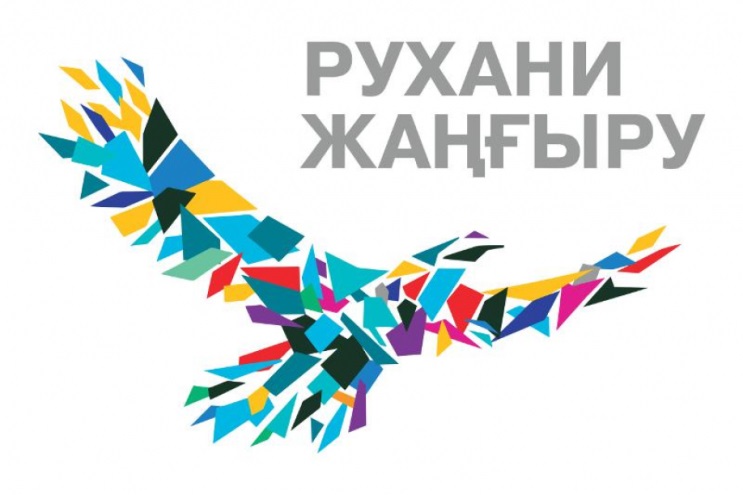 «Рухани Жаңғыру»  -  программная статья Главы государства,  ориентированная на возрождение духовных ценностей казахстанцев с учетом всех современных рисков и вызовов глобализации. Статья подчеркивает важность модернизации общественного сознания, развития конкурентоспособности, прагматизма, сохранения национальной идентичности, популяризации культа знания и открытости сознания граждан. Эти качества должны стать основными ориентирами современного казахстанца.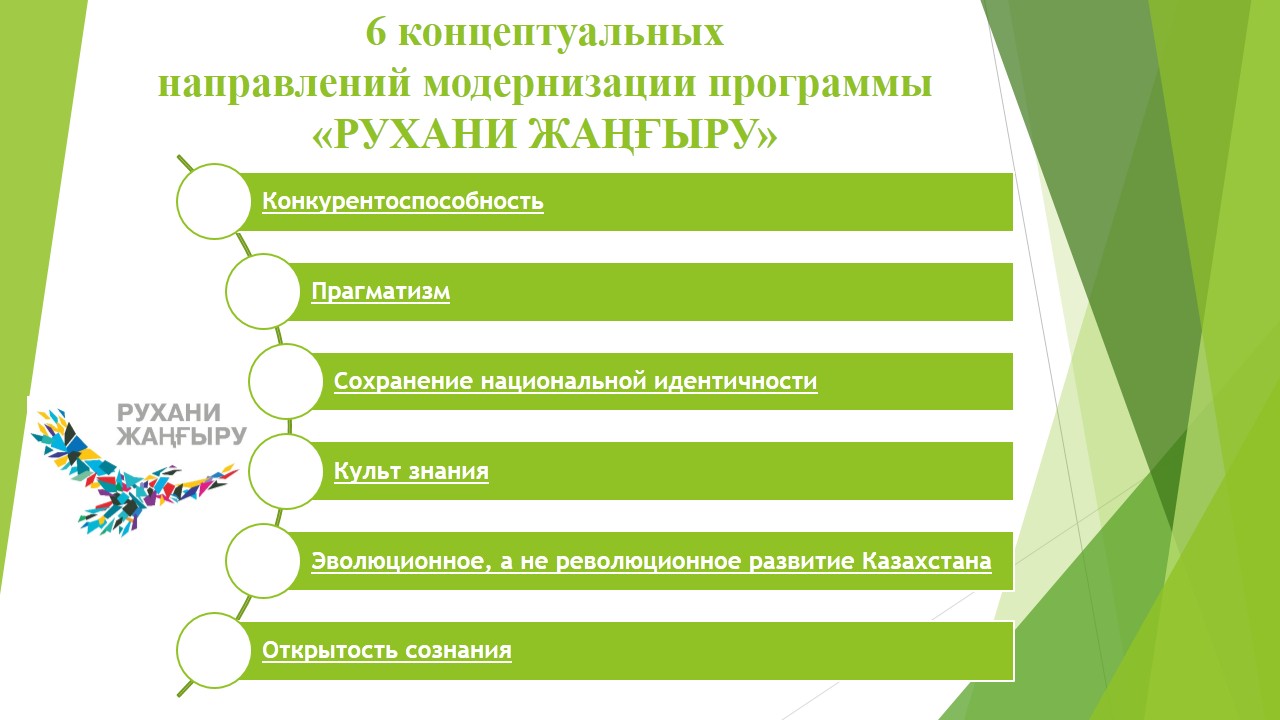 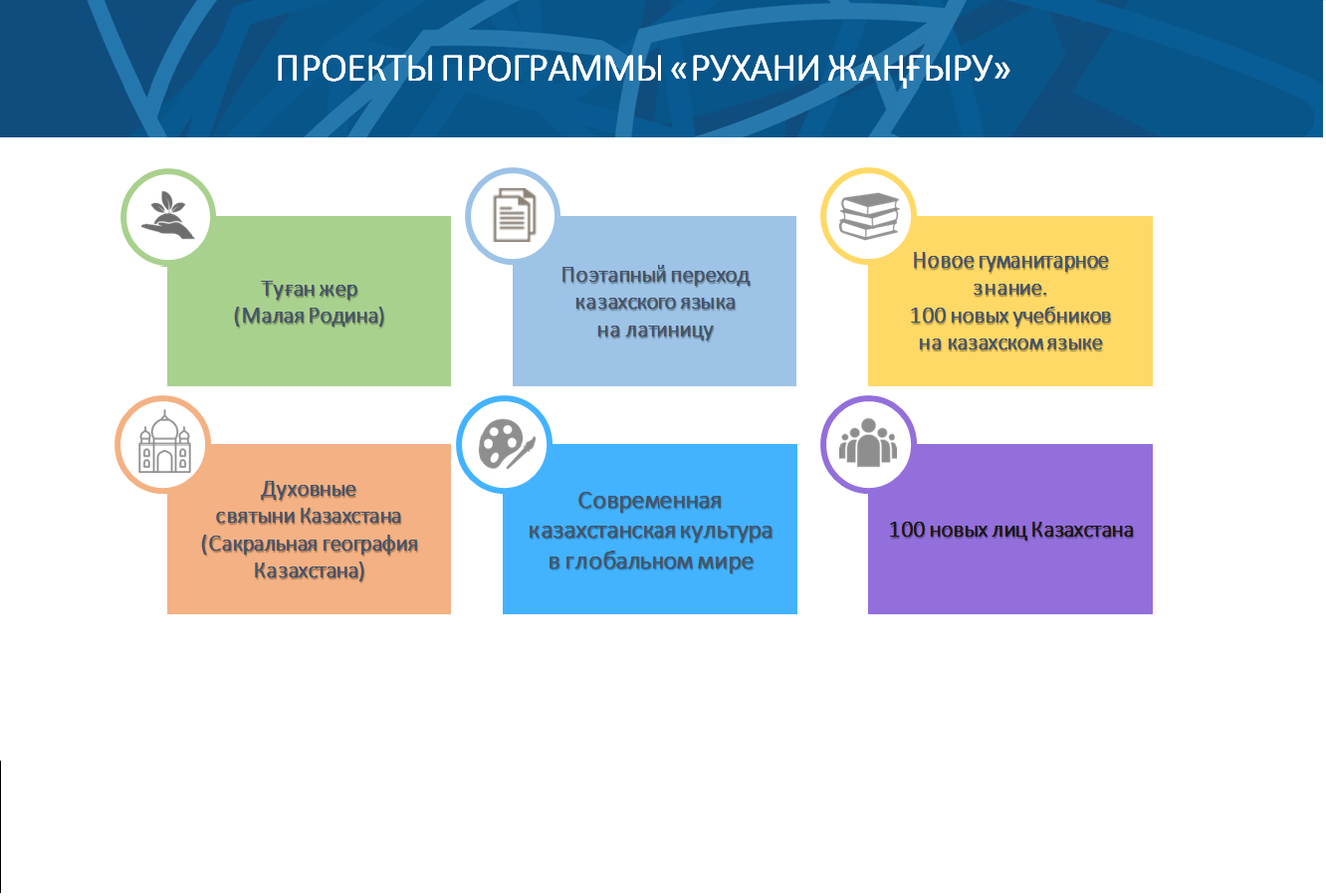 